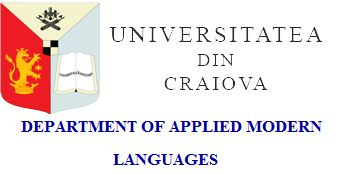 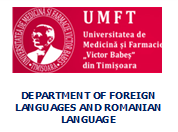 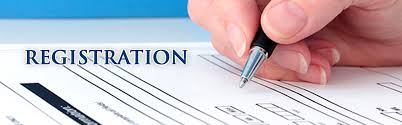 WORKSHOPS WITH NATIONAL AND INTERNATIONAL STUDENT PARTICIPATION Timișoara, 21-24 April 2020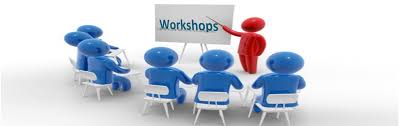 REGISTRATION FORMSurname:First name:Specialization/Major in:Year of study:E-mail address:Title of the workshopTitle of the presentation 